BARTIN UNIVERSITY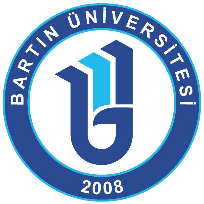 Erasmus+ Outgoing Staff for TrainingApplication Form2017/18Personal InformationAdministrative and Academic InformationDetails of Application and Proposed Mobility Abroad Applicant’s Signature	:							Date of Application	:Name and SurnameCitizenship ID Number OR Passport NoDate of Birth and PlaceE-MailGenderFemale                 MalePhone (Home)Phone (GSM)Current AddressPermanent AddressDo you have any permanent disabilities or health problems?Please state and prove with attachments…Please state and prove with attachments…Please state and prove with attachments…Are you a war veteran or a first degree relative of a martyr?Please state and prove with attachments…Please state and prove with attachments…Please state and prove with attachments…Faculty/Institute/Unit/DepartmentPosition/Job TitleYDS or Equivalent Test Result (YOKDIL, TOEFL/CAE/PTE etc.) & Year_____________________ (Grade) _________________________ (Year)Commencement of Work at Bartın University______/______/____________ (Day/Month/Year)Working area (where you work at your home institution)I: InternationalF: FinanceG: General Administration and TechnicalT: TeachingS: Student information,C: Continuing Education, O: OtherAre you an Erasmus Departmental/Faculty/Institute CoordinatorYes                   No (If yes) I am a Departmental/Faculty/Institute coordinator at _________________________________ (Academic Unit) SINCE_________________________ (Month-Year)Number of Previous Erasmus+ Experience(if applicable, please give details for your previous experience of mobility)This is my first application for a staff mobility This is my first application for a staff mobility This is my first application for a staff mobility This is my first application for a staff mobility Number of Previous Erasmus+ Experience(if applicable, please give details for your previous experience of mobility)I have previously experienced staff mobilityType of Previous MobilityType of Previous MobilityNumber of Previous Erasmus+ Experience(if applicable, please give details for your previous experience of mobility)I have previously experienced staff mobilityTeachingTraineeshipNumber of Previous Erasmus+ Experience(if applicable, please give details for your previous experience of mobility)I have previously experienced staff mobilityDates_____/_____/_________________/_____/____________Number of Previous Erasmus+ Experience(if applicable, please give details for your previous experience of mobility)I have previously experienced staff mobilityDates_____/_____/_________________/_____/____________Number of Previous Erasmus+ Experience(if applicable, please give details for your previous experience of mobility)I have previously experienced staff mobilityDates_____/_____/_________________/_____/____________Semester you would like to mobilize inFall                         Spring     Fall                         Spring     Fall                         Spring     Fall                         Spring     Have you identified the host organization/university for your proposed visit? If so please stateDestination university or organization & country:____________________________________________________________ (university/organization)____________________________________________________________ (country)Destination university or organization & country:____________________________________________________________ (university/organization)____________________________________________________________ (country)Destination university or organization & country:____________________________________________________________ (university/organization)____________________________________________________________ (country)Destination university or organization & country:____________________________________________________________ (university/organization)____________________________________________________________ (country)Approximate dates of proposed visitDeparture Date (when you leave our university): _____/_____/____________   Arrival Date (when you return our institution): _____/_____/____________Departure Date (when you leave our university): _____/_____/____________   Arrival Date (when you return our institution): _____/_____/____________Departure Date (when you leave our university): _____/_____/____________   Arrival Date (when you return our institution): _____/_____/____________Departure Date (when you leave our university): _____/_____/____________   Arrival Date (when you return our institution): _____/_____/____________What is your purpose of visit?Brief details of your planned visit:Who are you planning to engage with?What type of activities are you hoping to undertake?What specific outcomes are you anticipating/aiming to deliver or achieve?Size of Host Institution (1-50) Small  (50-500) Medium (˃500) Large *Measured according to the number of staff members (1-50) Small  (50-500) Medium (˃500) Large *Measured according to the number of staff members (1-50) Small  (50-500) Medium (˃500) Large *Measured according to the number of staff members (1-50) Small  (50-500) Medium (˃500) Large *Measured according to the number of staff membersHave you got permission from your line manager to undertake this travel? (please attach email confirmation)Yes                   No Please return your completed form, along with an email from your line manager indicating their support of your application, to International Relations and Erasmus Office (ulik@bartin.edu.tr)   by 24th November 2017.Yes                   No Please return your completed form, along with an email from your line manager indicating their support of your application, to International Relations and Erasmus Office (ulik@bartin.edu.tr)   by 24th November 2017.Yes                   No Please return your completed form, along with an email from your line manager indicating their support of your application, to International Relations and Erasmus Office (ulik@bartin.edu.tr)   by 24th November 2017.Yes                   No Please return your completed form, along with an email from your line manager indicating their support of your application, to International Relations and Erasmus Office (ulik@bartin.edu.tr)   by 24th November 2017.How will your home institution benefit from this exchange?Days of Teaching Hours(Minimum 2 days and Full Time Training)_________ hours     _________ days_________ hours     _________ days_________ hours     _________ days_________ hours     _________ days